Муниципальное автономное общеобразовательное учреждение«Средняя общеобразовательная школа № 1 с углубленным изучением отдельных предметов имени Б. С. Суворова»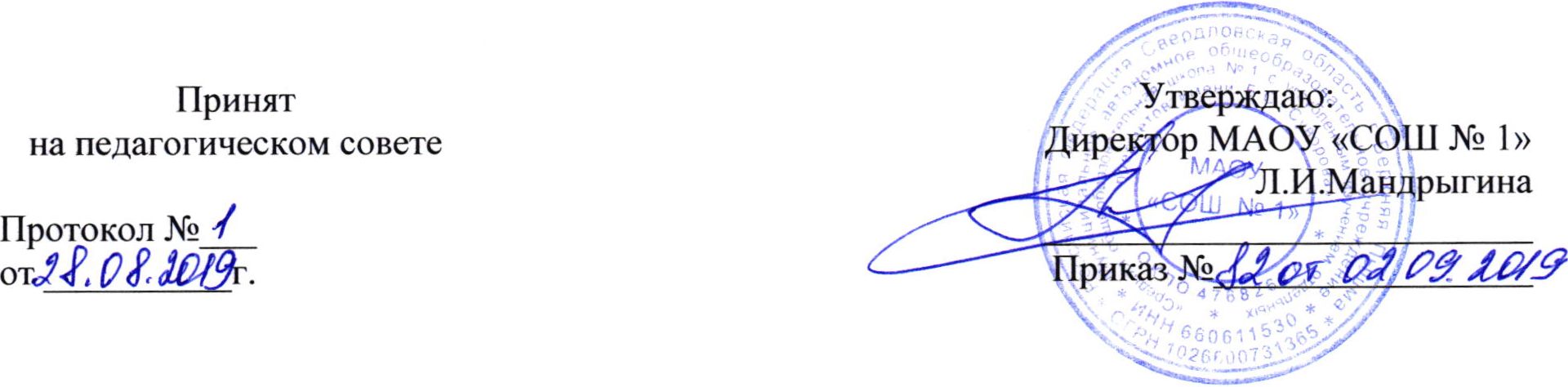 Адаптированная РАБОЧАЯ ПРОГРАММА по учебному предмету «Русский язык»    4 класс г. Верхняя Пышма 2019 г. Пояснительная запискаАдаптированная рабочая программа курса «Русский язык» для 4 класса на 2019-2020 учебный год составлена на основе:Федерального закона от 29 декабря 2012 г. № 273- ФЗ «Об образовании в РФ»;Концепции духовно-нравственного развития и воспитания личности гражданина России, планируемых результатов начального общего образования;Федерального компонента государственного образовательного стандарта, утвержденного Приказом Минобразования РФ от 05.03. 2004 г №1089;Федерального государственного образовательного стандарта начального общего  образования,- Приказ М О и Н РФ № 373 от 06 октября 2009 года;Приказа Минобрнауки России от 26.11.2010 г. №1241 «О внесении изменений в федеральный государственный образовательный стандарт начального общего образования, утвержденный приказом Минобрнауки России от 06.10.2009 г. №373»; СанПин 2.4.2. 2821-10 «Санитарно-эпидемиологические требования к условиям и организации обучения в общеобразовательных учреждениях» (утверждены постановлением Главного государственного санитарного врача РФ от 29.12.2010 г. №189;Авторской  программы  курса «Русский язык» В.П.  Канакиной, В.Г. Горецкого (УМК «Школа России» М.: Просвещение2014г.);Федерального перечня учебников, рекомендованных (допущенных) к использованию в образовательном процессе в образовательных  учреждениях, реализующих программы общего образования;Требований к оснащению образовательного процесса в соответствии с содержательным наполнением учебных предметов федерального компонента государственного образовательного стандарта ФГОС НОО;Приказа Министерства образования Российской Федерации от 10.04.2002 № 29/2065-п «Об утверждении учебных планов специальных (коррекционных) образовательных учреждений для обучающихся, воспитанников  с отклонениями в развитии».Целями изучения предмета «Русский язык» для  ребёнка с  ЗПР являются:• ознакомление учащихся с основными положениями науки о языке и формирование на этой основе знаково-символического восприятия и логического мышления учащихся; • формирование коммуникативной компетенции учащихся: развитие устной и письменной речи, монологической и диалогической речи, а также навыков грамотного, безошибочного письма как показателя общей культуры человека.Эффективность обучения детей с ЗПР зависит от решения коррекционно-развивающих, коррекционно-образовательных и коррекционно-воспитательных задач:максимальное внимание к развитию фонематического восприятия, формированию звукового анализа и синтеза;уточнение и обогащение словарного запаса путем расширения и закрепления непосредственных впечатлений об окружающем мире;развитие связной речи: формирование и совершенствование умения создавать текст, т.е. связно выражать свои мысли, точно и разнообразно употреблять слова, говорить внятно и выразительно; воспитание интереса к родному языку;формирование навыков учебной работы;развитие приемов умственной деятельности, необходимых для овладения программой по русскому языку: умения наблюдать, сравнивать и обобщать языковые явления.Изучение наиболее трудных орфографических и грамматических тем предваряется накоплением устного речевого опыта, наблюдениями за явлениями языка и практическими языковыми обобщениями.Установкой на полноценное овладение учащимися коммуникативной функцией языка обусловлены не только основные задачи его изучения в школе, но и содержание обучения, его методы, средства и организационные формы.Планируемые результаты освоения обучающимися с ЗПРадаптированной основной образовательной программы начального общего образованияПрограмма обеспечивает достижение учащегося  4  класса  с   ЗПР определённых личностных, метапредметных и предметных результатов.Личностные результаты :1. Формирование чувства гордости за свою Родину, российский народ и историю России; осознание своей этнической и национальной принадлежности, формирование ценностей многонационального российского общества; становление гуманистических и демократических ценностных ориентаций.2. Формирование целостного, социально ориентированного взгляда на мир в его органичном единстве и разнообразии природы, народов, культур и религий.3. Формирование уважительного отношения к иному мнению, истории и культуре других народов.4. Овладение начальными навыками адаптации в динамично изменяющемся и развивающемся мире.5. Принятие и освоение социальной роли обучающегося, развитие мотивов учебной деятельности и формирование личностного смысла учения.6. Развитие самостоятельности и личной ответственности за свои поступки, в том числе в информационной деятельности, на основе представлений о нравственных нормах, социальной справедливости и свободе.7. Формирование эстетических потребностей, ценностей и чувств.8. Развитие этических чувств, доброжелательности и эмоционально-нравственной отзывчивости, понимания и сопереживания чувствам других людей.9. Развитие навыков сотрудничества со взрослыми и сверстниками в различных социальных ситуациях, умения не создавать конфликтов и находить выходы из спорных ситуаций.10. Формирование установки на безопасный, здоровый образ жизни, мотивации к творческому труду, к работе на результат, бережному отношению к материальным и духовным ценностям.Метапредметные :1. Овладение способностью принимать и сохранять цели и задачи учебной деятельности, поиска средств её осуществления.2. Формирование умения планировать, контролировать и оценивать учебные действия в соответствии с поставленной задачей и условиями её реализации, определять наиболее эффективные способы достижения результата.3. Использование знаково-символических средств представления информации.4. Активное использование речевых средств и средств для решения коммуникативных и познавательных задач.5. Использование различных способов поиска (в справочных источниках), сбора, обработки, анализа, организации, передачи и интерпретации информации.6. Овладение навыками смыслового чтения текстов различных стилей и жанров в соответствии с целями и задачами: осознанно строить речевое высказывание в соответствии с задачами коммуникации и составлять тексты в устной и письменной формах.7. Овладение логическими действиями сравнения, анализа, синтеза, обобщения, классификации по родовидовым признакам, установления аналогий и причинно-следственных связей, построения рассуждений, отнесения к известным понятиям.8. Готовность слушать собеседника и вести диалог, признавать возможность существования различных точек зрения и права каждого иметь свою, излагать своё мнение и аргументировать свою точку зрения и оценки событий.9. Определение общей цели и путей её достижения; умение договариваться о распределении функций и ролей в совместной деятельности; осуществлять взаимный контроль в совместной деятельности, адекватно оценивать собственное поведение и поведение окружающих.10. Готовность конструктивно разрешать конфликты посредством учёта интересов сторон и сотрудничества.11. Овладение начальными сведениями о сущности и особенностях объектов, процессов и явлений действительности в соответствии с содержанием учебного предмета «Русский язык».12. Овладение базовыми предметными и межпредметными понятиями, отражающими существенные связи и отношения между объектами и процессами.13. Умение работать в материальной и информационной среде начального общего образования (в том числе с учебными моделями) в соответствии с содержанием учебного предмета «Русский язык».Предметные :1. Формирование первоначальных представлений о единстве и многообразии языкового и культурного пространства России, о языке как основе национального самосознания.2. Понимание обучающимися того, что язык представляет собой явление национальной культуры и основное средство человеческого общения; осознание значения русского языка как государственного языка Российской Федерации, языка межнационального общения.3. Сформированность позитивного отношения к правильной устной и письменной речи как показателям общей культуры и гражданской позиции человека.4. Овладение первоначальными представлениями о нормах русского языка (орфоэпических, лексических, грамматических, орфографических, пунктуационных) и правилах речевого этикета. 5. Формирование умения ориентироваться в целях, задачах, средствах и условиях общения, выбирать адекватные языковые средства для успешного решения коммуникативных задач при составлении несложных монологических высказываний и письменных текстов.6. Осознание безошибочного письма как одного из проявлений собственного уровня культуры, применение орфографических правил и правил постановки знаков препинания при записи собственных и предложенных текстов. Владение умением проверять написанное.7. Овладение учебными действиями с языковыми единицами и формирование умения использовать знания для решения познавательных, практических и коммуникативных задач.8. Освоение первоначальных научных представлений о системе и структуре русского языка: фонетике и графике, лексике, словообразовании (морфемике), морфологии и синтаксисе; об основных единицах языка, их признаках и особенностях употребления в речи;9. Формирование умений опознавать и анализировать основные единицы языка, грамматические категории языка, употреблять языковые единицы адекватно ситуации речевого общения.Содержание учебного предмета:Программа определяет базовый уровень подготовки по русскому языку учащихся основной общеобразовательной школы в соответствии со стандартом основного общего образования по русскому языку.  По своей структуре она линейно-концентрическая. Программа рассчитана на учащего, имеющего смешанное специфическое расстройство психического (психологического) развития (задержку психического развития),  и обучающегося   по  адаптированной  общеобразовательной  программе  для  детей  ЗПР VII вида, поэтому при ее составлении  учитывались следующие психические особенности ребёнка: неустойчивое внимание, малый объем памяти, неточность и затруднения при воспроизведении материала, несформированность мыслительных операций анализа, синтеза, сравнения, обобщения, негрубые нарушения речи. Процесс обучения таких школьников имеет коррекционно-развивающий характер, что выражается в использовании заданий, направленных на коррекцию имеющихся у учащихся недостатков, и опирается на субъективный опыт учащихся, связь изучаемого материала с реальной жизнью.  В результате обучения письму ученик должен уметь «перевести» звук в букву (имеются в виду фонетико-грамматические написания), правильно и четко написать букву, слово, предложение,  списать с книги и с доски, написать под диктовку, проверить написанное и исправить ошибки. Содержание графических упражнений составляет письмо наиболее трудных для обучающихся букв и соединений, списывание с рукописного и печатного текста, письмо под диктовку, письмо под счет. В состав заданий входит также исправление графических ошибок, допущенных в предыдущих работах. Письмо обучающегося должно быть опрятным, четким и правильным.          Систематический курс русского языка представлен в программе следующими содержательными линиями:- Система языка (основы лингвистических знаний); лексика, фонетика, орфоэпия, графика, состав слова (морфемика), грамматика (морфология и синтаксис);-орфография и пунктуация;-развитие речи.  Программа по русскому языку обеспечивает усвоение  детьми с ЗПР содержания начальной ступени  обучения и реализацию требований Федерального компонента государственного стандарта к знаниям и умениям обучающихся, заканчивающих начальную школу.Важнейшая роль в реализации целей и задач, стоящих перед начальной школой, принадлежит изучению родного языка. Учебный предмет « Русский язык» занимает ведущее место в начальном обучении и направлен на формирование функциональной грамотности детей с ЗПР.Повторение (11 ч)Наша речь и наш язык. Формулы вежливости.Текст и его признаки. Тема, основная мысль, заголовок текста. Построение (композиция) текста. Связь между частями текста. План. Типы текста (повествование, описание, рассуждение, смешанный текст).Предложение как единица речи.Виды предложений по цели высказывания и интонации.Знаки препинания в конце предложений.Диалог.Обращение. Знаки препинания в предложениях с обращением в начале, середине, конце предложения (общее представление). Составление предложений с обращением.Основа предложения. Главные и второстепенные члены предложения.Словосочетание. Вычленение из предложения основы и словосочетаний.Разбор предложения по членам предложения.Предложение (9 ч)Однородные члены предложения (общее представление). Предложения с однородными членами без союзов.Интонация перечисления, запятая при перечислении. Предложения с однородными членами, связанными союзами и (без перечисления), а, но. Интонация, знаки препинания при однородных членах с союзами и, а, но. Составление и запись предложений с однородными членами с союзами и без союзов.Простые и сложные предложения (общее представление). Знаки препинания в сложных предложениях. Сложное предложение и предложение с однородными членами.Слово в языке и речи (21 ч)Лексическое значение слова. Однозначные и многозначные слова. Прямое и переносное значения слов. Синонимы, антонимы, омонимы. Устаревшие и новые слова. Заимствованные слова. Устойчивые сочетания слов (фразеологизмы). Ознакомление со словарем иностранных слов учебника.Работа с лингвистическими словарями (толковым, синонимов, антонимов, омонимов, фразеологизмов).Наблюдение над изобразительно-выразительными средствами языка.Состав слова. Значимые части слова. Различие однокоренных слови различных форм одного и того же слова.Правописание приставок и суффиксов, разделительных твердого и мягкого знаков.Обобщение знаний о частях речи (имя существительное, имя прилагательное, глагол, имя числительное, местоимение, предлог), деление частей речи на самостоятельные и служебные.Наречие как часть речи (общее представление), значение, вопросы.Роль наречий в предложении (второстепенный член предложения).Имя существительное (43 ч)Склонение имен существительных. Развитие навыка в склонении имён существительных и в распознавании падежей. Несклоняемые имена существительные.Основные тины склонения имён существительных (общее представление).Первое склонение имён существительных и упражнение в распознавании имен существительных 1-го склонения.Второе склонение имён существительных и упражнение в распознавании имен существительных 2-го склонения.Третье склонение имен существительных и упражнение в распознавании имен существительных 3-го склонения.Правописание безударных падежных окончаний имён существительных 1, 2 и 3-го склонения в единственном числе (кроме имен существительных на -мя, -ий, -ие, -ия). Ознакомление со способами проверки безударных падежных окончаний имен существительных.Правописания безударных падежных окончаний имен существительных 1, 2 и 3-го склонения в единственном числе в каждом из падежей. Упражнение в употреблении падежных форм имен существительных с предлогом и без предлога в речи (пришёл из школы, из магазина, с вокзала; работать в магазине, на почте; гордиться товарищем, гордость за товарища; слушать музыку, прислушиваться к музыке).Склонение имен существительных во множественном числе. Развитие навыка правописания окончаний имен существительных во множественном числе. Формирование умений образовывать формы именительного и родительного падежей множественного числа (инженеры, учителя, директора; урожай помидоров, яблок) и правильно употреблять их в речи.Морфологический разбор имён существительных.Имя прилагательное (30 ч)Имя прилагательное как часть речи. Связь имен прилагательных с именем существительным. Упражнение в распознавании имен прилагательных по общему лексическому значению, в изменении имен прилагательных по числам, в единственном числе по родам, в правописании родовых окончаний.Склонение имен прилагательных (кроме прилагательных с основой на шипящий и оканчивающихся на -ья, -ье, -ов, -ин). Способы проверки правописания безударных падежных окончаний имен прилагательных (общее представление).Склонение имен прилагательных в мужском и среднем роде в единственном числе. Развитие навыка правописания падежных окончаний имен прилагательных мужского и среднего рода в единственном числе.Склонение имен прилагательных женского рода в единственном числе. Развитие навыка правописания падежных окончаний имен прилагательных женского рода в единственном числе.Склонение и правописание имен прилагательных во множественном числе.Личные местоимения (7 ч)Местоимение как часть речи. Личные местоимения 1, 2 и 3-го лица единственного и множественного числа. Склонение личных местоимений с предлогами и без предлогов. Раздельное написание предлогов с местоимениями (к тебе, у тебя, к ним).Развитие навыка правописания падежных форм личных местоимений в косвенных  падежах (тебя, меня, его, её, у него, с нею).Упражнение в правильном употреблении местоимений в речи. Использование мест имений как одного из средств  связи предложений в тексте.Глагол (34 ч)Глагол как часть речи. Упражнение в распознавании глаголов по общему лексически значению, в изменении глаголов по временам и числам, глаголов прошедшего времени iродам в единственном числе.Неопределенная форма глагола (особенности данной формы). Образование временных форм от неопределенной формы глагола.Возвратные глаголы (общее представление). Правописание возвратных глаголов в неопределенной форме.Изменение глаголов по  лицам и числам в настоящем и  будущем времени (спряжение Развитие умения изменять глаголы в настоящем и будущем времени по лицам и числа! распознавать лицо и  число глаголов.Правописание мягкого знака (ь) в окончаниях глаголов 2-го лица единственного числа; после шипящих.Глаголы I и II спряжения (общее представление).Глаголы-исключения.Правописание безударных личных окончаний глаголов в настоящем и будущем времени.Распознавание возвратных глаголов в 3-м лице и в неопределенной форме по вопросам  (что делает? что делать?).Правописание буквосочетаний –тся в возвратных глаголах в 3-м лице и –ться в возвратных глаголах неопределенной формы (общее представление).Правописание глаголов в прошедшем времени. Правописание родовых окончаний глаголов  в прошедшем времени, правописание суффиксов глаголов в прошедшем времени (видеть — видел, слышать — слышал)Употребление в речи глаголов в прямом и переносном значении, глаголов-синонимов глаголов-антонимов.Развитие умения правильно употреблять при глаголах имена существительное в нужных падежах с предлогами и без предлогов (тревожиться за отца, беспокоится об отце любоваться закатом, смотреть на закат).Повторение (15 ч)Развитие речиРечь и её значение в речевой практике человека. Место и роль речи в общении между нлюдьми. Зависимость речи от речевой ситуации.Текст, основная мысль, заголовок. Построение (композиция) текстаПлан. Составление плана к изложению и сочинению (коллективно и самостоятельно)Связь между предложениями в тексте, частями текста, структура текста-описания, текста-рассуждения.Составление небольшого рассказа с элементами описания  и рассуждения с учётом разновидностей речи (о случае из жизни, об экскурсии, наблюдениях ”Изложение (подробное, сжатое) текста по коллективно или самостоятельно составленному плану.Использование при создании текста изобразительно-выразительных средств (эпитетов, сравнений, олицетворений), глаголов-синонимов, прилагательных- синонимов, существительных-синонимов и др.Сочинения (устные и письменные) по сюжетному рисунку, серии сюжетных рисунков, демонстрационной картине, по заданной теме и собственному выбору темы с предварительной коллективной подготовкой под руководством учителя либо без помощи учителя.Речевая этика: слова приветствия, прощания, благодарности, просьбы; слова, используемые при извинении и отказе.Слова с непроверяемым написанием для изучения в 4 классеАвтомобиль, агроном, адрес, аллея, аппетит, багаж, беседа, беседовать, библиотека, библиотекарь, билет, богатство, ботинки, вагон, везде, вокзал, впереди, вчера, газета, гореть, горизонт, двадцать, двенадцать, директор, ещё, железо, завтра, здесь, издалека, инженер, календарь, каникулы, кастрюля, килограмм, километр, командир, комбайн, комбайнер, корабль, космонавт, костёр, костюм, лучше, медленно, металл, назад, налево, направо, оборона, овца, одиннадцать, пассажир, пассажирский, пейзаж, победа, портрет, правительство, председатель, прекрасный, путешествие, путешественник, расстояние, салют, сверкать, сверху, свитер, свобода, сегодня, сейчас, семена, сеялка, слева, справа, тарелка, телефон, теперь, тепловоз, хлебороб, хозяин, хозяйство, человек, шестнадцать, шофёр, экскурсия, электричество, электровоз, электростанция.Тематическое планирование № п/пТема урокаДомашнее задание№ п/пТема урока1 четвертьПовторение  15 ч.1 четвертьПовторение  15 ч.1 четвертьПовторение  15 ч.Знакомство с учебником «Русский Язык» Наша речь и наш язык.Язык и речь. Формы вежливостиС.6 упр.2Текст и его планС. 7 упр.3Обучающее изложениеСоч.на тему «Мои каникулы»Анализ изложения. Предложение как единица речи.С.12 упр.11Виды предложения по цели высказывания и по интонации.С.16 упр.19Диалог. Обращение3 предлож.с обращениями Основа предложения. Главные и второстепенные члены предложенияС.20 упр.27Диктант по теме «Повторение»С.21 прочитатьРабота над ошибками. Словосочетание.С.23 упр.30Однородные члены предложенияС.28 упр.36, с.29 упр.37 устноСвязь однородных членов предложения. Знаки препинания в предложениях с однородными членами.С.31 упр.41Знаки препинания с однородными членами.С.34 упр.46Сочинение по картине И.И. Левитана «Золотая осень».Переписать соч.на чистовикРабота над ошибками. Простые и сложные предложения.С.37 упр.52, повыш.ур.с.37 упр.51Сложное предложение и предложение с однородными членами.С.40 №1Слово в языке и речи 17ч.Слово в языке и речи 17ч.Слово в языке и речи 17ч.Слово и его лексическое значениеС.43 упр.61Многозначные слова. Прямое и переносное значение слов. Заимствованные слова. Устаревшие слова.С.45 упр.64Синонимы, антонимы, омонимы.С.48 упр.73Фразеологизмы. Обобщение знаний о лексических группах слов.С.50упр.76Состав слова. Распознание значимых частей слова.С.53 упр.81, с.52 выуч.определенияРоль суффиксов и приставок в словахС.54 упр.85Словарный диктант.Правописание гласных и согласных в корнях слова.С. 58упр.93Разделительный твёрдый и мягкий знак.С. 66упр.109Обучающее изложение.С.63упр.105Анализ изложения. Части речи. Морфологические признаки частей речи.С.68упр.114Склонение имён существительных и имён прилагательныхС. 71 упр.120Имя числительное. Глагол.Найти скороговорки и пословицы с числит.Наречие как часть речиС. 75 упр.129Правописание наречийС. 77 упр.133Контрольный диктант по теме «Части речи»С.78 № 1Работа над ошибками.С.78 № 5Сочинение-отзыв по картине В. М. Васнецова «Иван Царевич на сером волке»Переписать соч.Имя существительное  31 ч.Имя существительное  31 ч.Имя существительное  31 ч.Распознавание падежей имён существительныхС. 83 упр.140Упражнение в распознавании именительного, родительного, винительного  падежей неодушевлённых имён существительных2 четверть2 четверть2 четвертьУпражнение в распознавании имён существительных в творительном и предложном падежах.С. 87 упр.150Повторение сведений о падежах и приёмах их распознавания. Несклоняемые имена существительныеУпр.152Три склонения имён существительных 1-е склонение имён существительныхС. 90 упр.156Сочинение по картине А. А. Пластова «Первый снег»Переписать срч.Анализ сочинений. 2-е склонение имён существительныхС. 94 упр.165Упражнение в распознавании имён существительных 2-го склонения.С.  96упр.1683-е склонение имён существительных.С.97  упр.172Упражнение в распознавании имён существительных 3-го склоненияС.99  упр.176Обучающее изложение.С. 101 упр.179Анализ изложения. Падежные окончания сущ. 1,2, 3-го склонения единственного числа. Способы проверки безударных падежных окончаний  сущ.С. с.103 упр.183Словарный диктантИменительный и винительный падежС.107  упр.189Правописание окончаний имён существительных в родительном падеже.С. 110 упр.200Правописание окончаний имён существительных в дательном падежеС. 114 упр.210Упражнение в правописании безударных окончаний имен существительных в родительном и дательном падежахС.116  упр.215Правописание окончаний имен существительных в творительном падежеЗаписать словосочет.с сущ. в твор.пад.Правописание окончаний имен существительных в предложном падежеС. 120 упр.226Правописание безударных окончаний имён существительных во всех падежахС. 126 упр.238Сочинение по картине В.А. Тропинина «Кружевница»Переписать соч.Работа над ошибками. Правописание окончаний имен существительных .С. 130 упр.246Склонение имён существительных во множественном числеС. 128 упр.242Именительный падеж имён существительных множественного числаС. 132 упр.252Контрольный диктант «Правописание безударных падежных окончаний существительных.»С. 133 упр.254Анализ контрольного диктанта. Повторение. С.  136упр.261Родительный падеж имен существительных во множественном числе. С.136 упр. 263Дательный, творительный, предложный падежи имен существительных множественного числа. С. 140 упр. 272Склонение имён существительных во множественном числеС. 140 упр.271Обучающее изложение. Повторение склонение имен существительных во множественном числе. С. 142 упр.274Контрольный диктант по теме: «Правописание безударных падежных окончаний имен существительных во множественном числе»Анализ контрольного диктанта. Наши проектыС. 142 упр.275Имя прилагательное  25 ч.Имя прилагательное  25 ч.Имя прилагательное  25 ч.Имя прилагательное как часть речи. С. 5 упр.3Род и число имён прилагательных. Взаимосвязь имен прилагательных и существительных. С. 7 упр.9Описание игрушки. Обучение составлению текста-описания.С.9 упр.14Склонение имен прилагательных. Обучение определению падежа имени прилагательного. С. 11 упр.16Сочинение на тему «Чем мне запомнилась картина В.А. Серова «Мика Морозов» обобщающий урокС. 11 упр.18Анализ сочинения. Правописание окончаний имён прилагательных мужского и среднего рода в именительном и родительном падежеС. 17 упр.28Правописание окончаний имён прилагательных мужского и среднего рода в дательном падежеС. 20 упр.37Именительный, винительный, родительный падежиС.21  упр.41Правописание окончаний имён прилагательных мужского и среднего рода в творительном и предложном падежахС. 24 упр.43Выборочное изложение описательного текста. Наши проектыС. 26 упр.54Анализ изложения. Правописание падежных окончаний имён прилагательных женского родаС. 26 упр.56Именительный и винительный падежи имён прилагательных женского родаС. 29 упр.59Родительный, дательный, творительный и предложный падежи имен прилагательных женского родаС. 31 упр.64Винительный и творительный падежи имен прилагательных женского родаС. 33 упр.70Изложение описательного текстаС.35  упр.75Анализ изложения. Склонение имен существительных во множественном числеСочинение-отзыв по картине Н.К. Рериха «Заморские гости»С. 37 упр.79Именительный и винительный падежи имен прилагательных множественного числаС. 40 упр.85Родительный и предложный падежи имен прилагательных множественного числаС. 42 упр.89Дательный и творительный падежи имен прилагательных множественного числаС. 44 упр.93Обобщение по теме «Имя прилагательное»С.46  упр.99Сочинение-отзыв по картине И.Э. Грабаря «Февральская лазурь»С.48  упр.104Контрольный диктант  по теме «Имя прилагательное»Переписать соч.Анализ контрольного диктанта. ПовторениеС. 49 упр.106Анализ контрольного диктанта. ПовторениеС. 50 № 1,3Изменение личных местоимений 1-го и 2-го лица по падежамС. 55 упр.117Изменение личных местоимений 3-го лица по падежамС. 59 упр.124Изменение личных местоимений по падежамС.62  упр.131Изложение повествовательного текста с элементами описанияС.64  упр.136Контрольный диктант по теме «Местоимение»С.65  упр.137Анализ контрольного диктанта. ПовторениеАнализ контрольного диктанта. ПовторениеС. 53 упр.111Глагол 27 ч.Глагол 27 ч.Глагол 27 ч.Изменение глаголов по временамС. 70 упр.145Неопределённая форма глаголаИзменение глаголов по временамС. 74 упр.153Изложение повествовательного текста по цитатному плануС.78  упр.161Анализ изложения. Спряжение глаголовПовторить словарные словаСпряжение глаголовС. 82 упр.1662-е лицо глаголов настоящего и будущего времени в единственном числеС.84  упр.1702-е лицо глаголов настоящего и будущего времени в единственном числеС.87  упр.177 С.85 выуч.правило4 четверть4 четверть4 четвертьI и II спряжение глаголов настоящего времениС. 86 упр.176I и II спряжение глаголов будущего времениНаши проектыС. 91 упр.188Правописание безударных личных окончаний глаголов в настоящем и будущем времениВыполнить проектную работуЗакрепление правописания безударных личных окончаний глаголов в настоящем и будущем времениС.95  упр.194Обобщение знаний в правописании безударных личных окончаний глаголов в настоящем и будущем времени.С. 99 упр.201Возвратные глаголыС.100  упр.205Правописание -тся и -ться в возвратных глаголахС. 103 упр.213Закрепление изученного. Составление рассказа по серии картинокС. 105 упр.219Правописание глаголов в прошедшем времениС.107  упр.224Изложение повествовательного текста по вопросамС.111  упр.233Контрольный диктант   по теме «Глагол»С. 112 упр.236Анализ контрольного диктанта. ПовторениеС. 114 упр.241Закрепление знаний по теме «Глагол»С. 114 упр.242Обобщение по теме «Глагол»С. 116 упр.246Изложение повествовательного текстаС. 117 упр.250Проверочная работа   по теме «Глагол»Подготовиться к провероч.работеАнализ изложения, тестовой работы. ПовторениеАнализ изложения, тестовой работы. ПовторениеИндивид.зад.Повторение 14 ч.Повторение 14 ч.Повторение 14 ч.Предложение и словосочетаниеС.123  упр.259Упражнение в нахождении предложений и словосочетаний.С.127  упр.273Лексическое значение словаСочинение на тему «Мои впечатления от картины И.И.Шишкина «Рожь»С. 129 упр.277Состав слова. Корень, родственные слова.С. 129 упр.278Состав слова. Правописание орфограмм в значимых частях слова.С. 131 упр.283Части речиС.134  упр.291Морфологический разбор частей речиС. 136 упр.297Итоговый контрольный диктантС. 139 упр.308Анализ контрольного диктанта. ПовторениеИзложение повествовательного текста по цитатному плануС. 139 упр.309Анализ изложения.С.140  упр.311Игра «По галактике Частей Речи»С. 141 упр.312